25 марта 2022 года социальным педагогом Бейсекеевой З.Р. с учащимися  4-5 классов  проведена профилактическая беседа  на тему «Хорошие и плохие привычки». Цели и задачи: пропагандировать ЗОЖ; воспитывать негативное отношение к вредным привычкам и побуждать к формированию хороших привычек; помочь воспитанникам осознать влияние привычек на общее состояние здоровья человека, призывать учащихся не совершать проступков.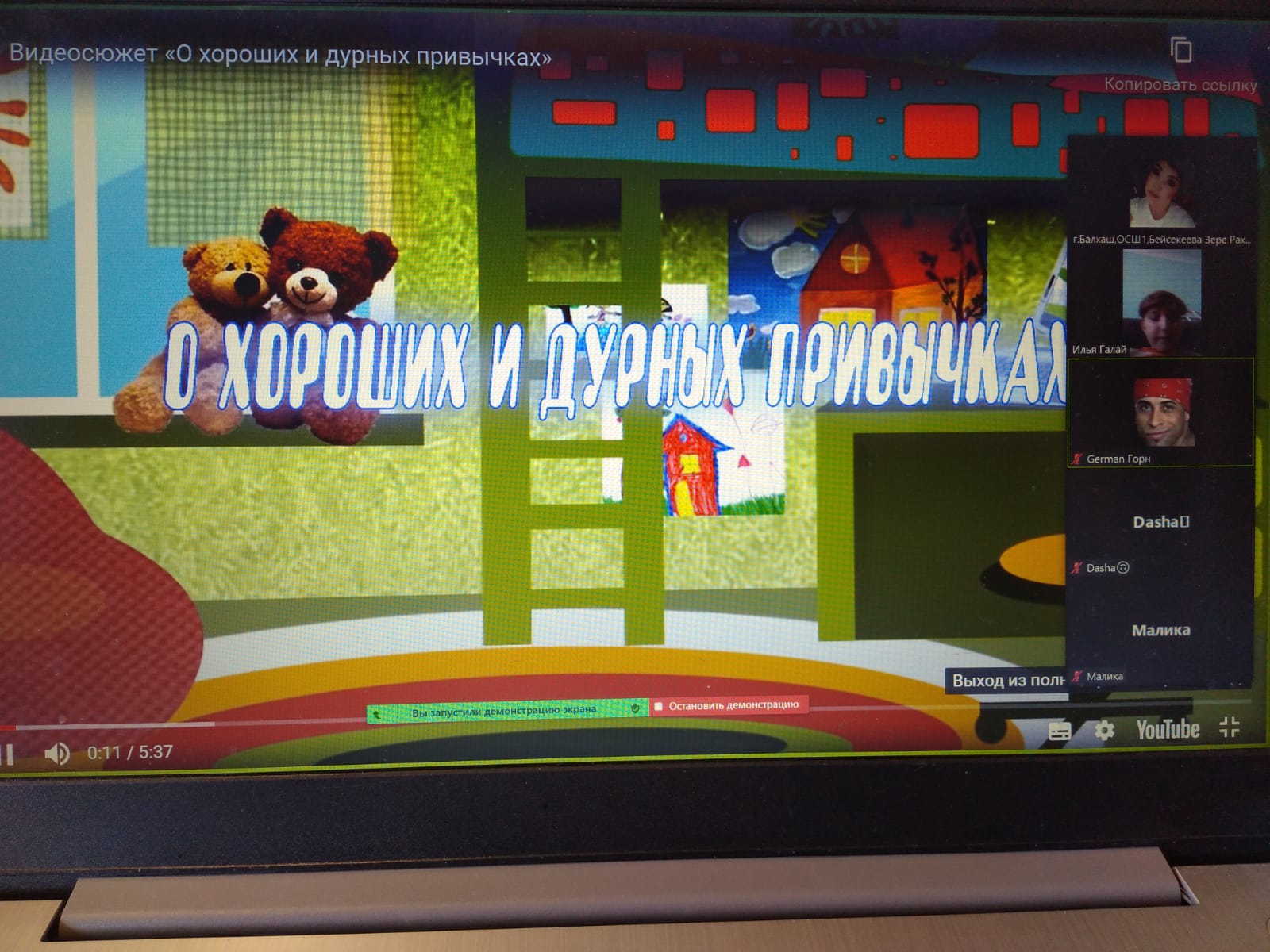 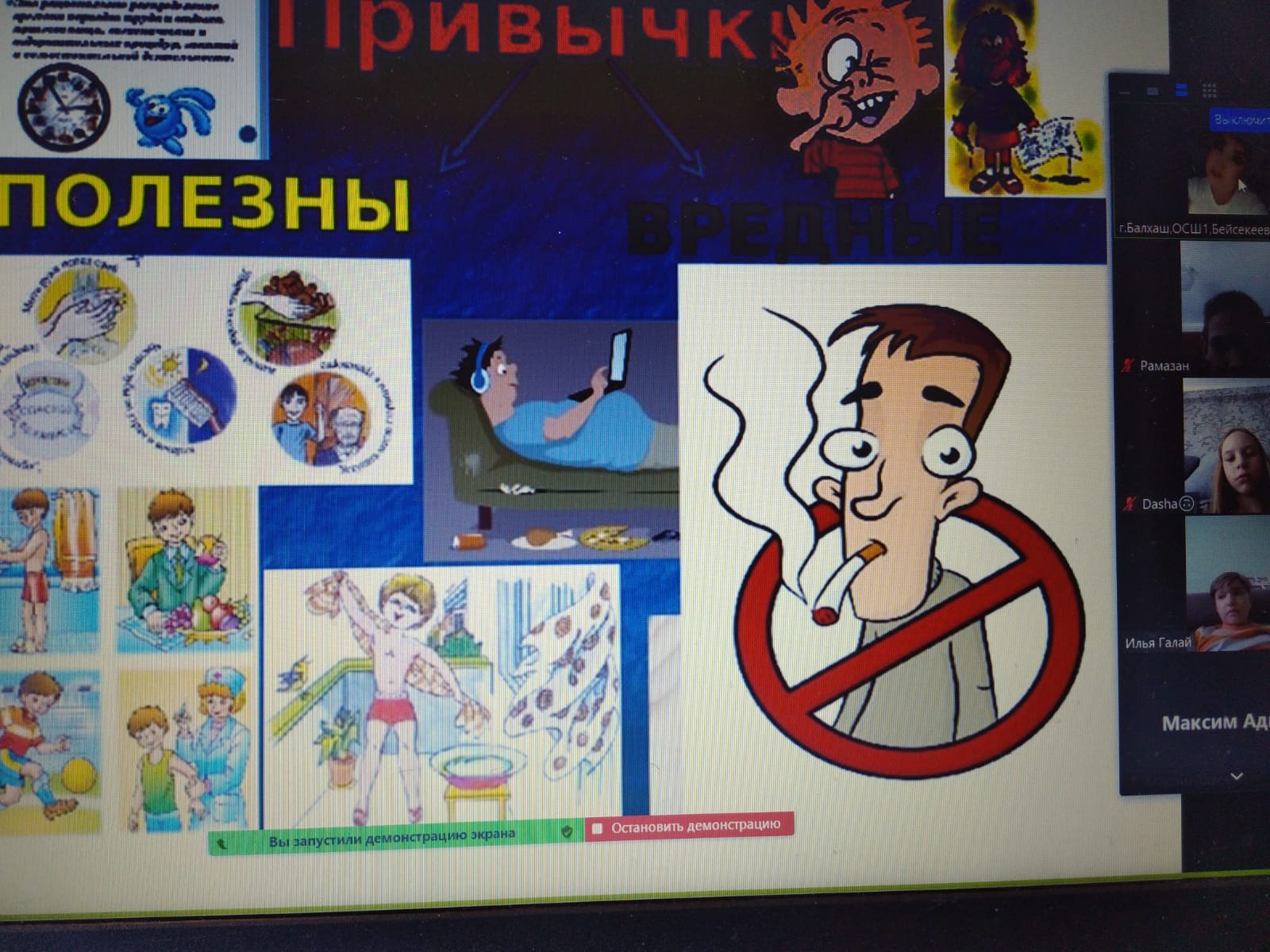 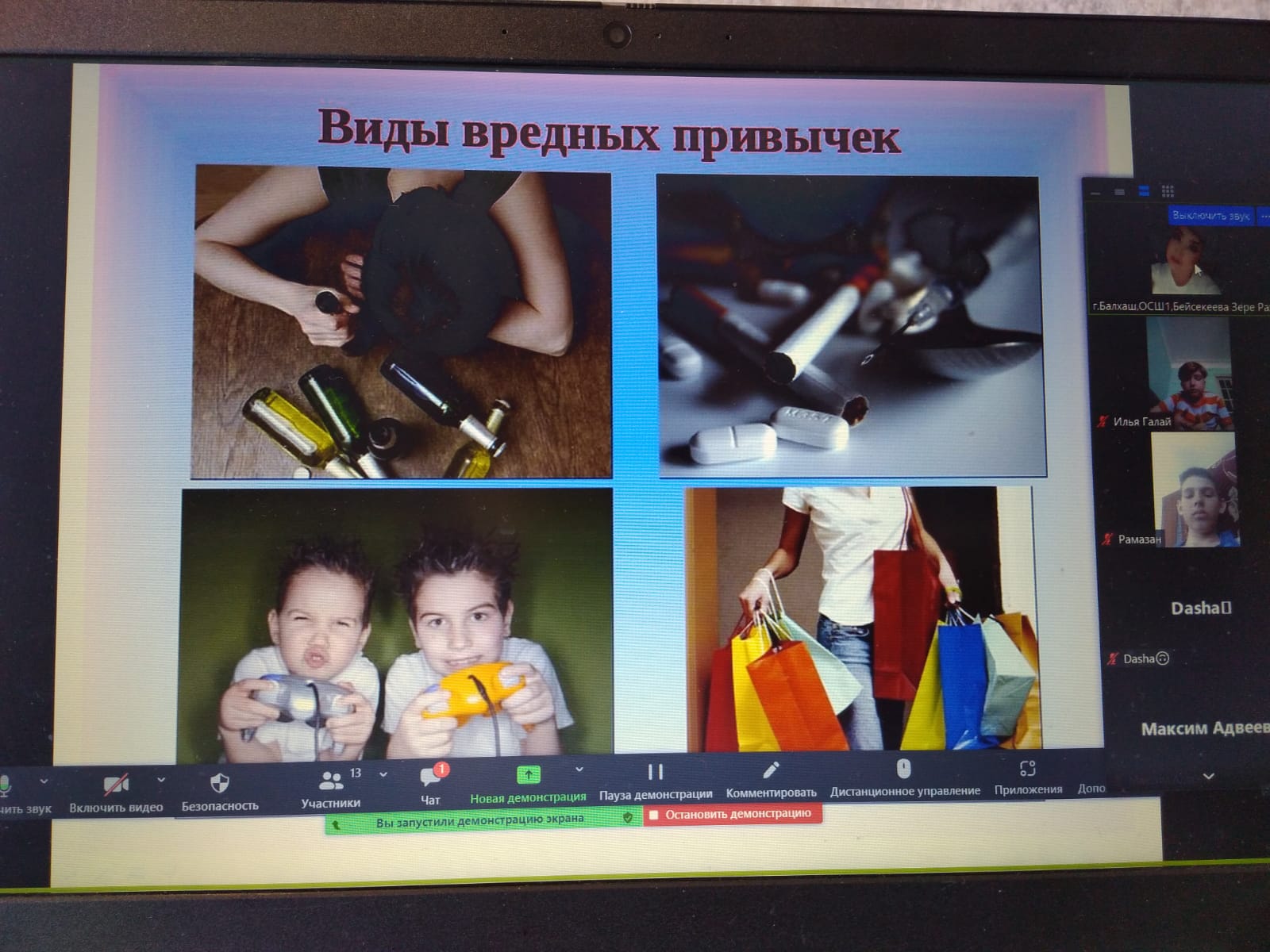 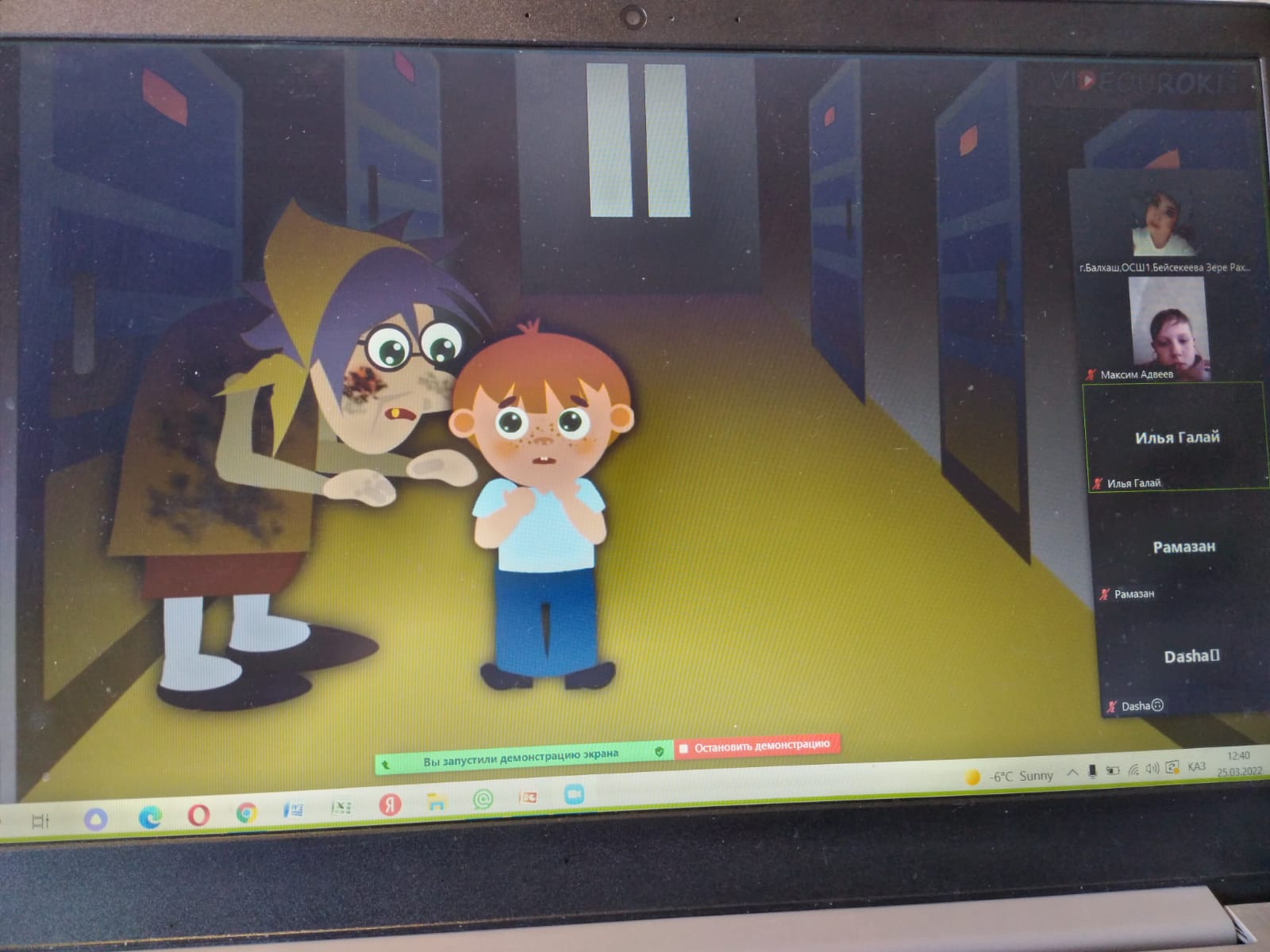 